Lecture Pedagogy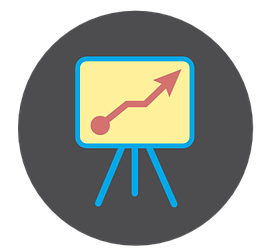 Definition:A lecture is usually an oral presentation intended to present information to teach students about a particular subject.  Lectures are used to convey critical information, history, background, theories and equations